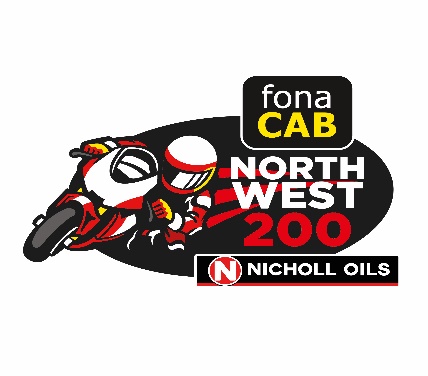 INFORMATION Gate will open at 10am on Saturday 6th MayTwo weekly Paddock passes, one onsite parking pass and one programme will be given to each site on arrival.Arrival between 10.00-18.00 unless by prior arrangement.Sites are allocated, there is no need to queue for admissionCheck out by 1pm on Sunday 14th MaySecurity will be in place onsite, between Saturday am on the 6th to Sunday am on the 14th MayA notice board will be positioned at the entrance to the site , at Security unit with relevant race information Emergencies dial 999Any behaviour deemed to be a nuisance or anti-social, by management , will not be toleratedManagement reserve the right to refuse admission and evict where they feel necessaryNo refunds will be given if you cancel your booking or leave early and don’t complete your stayPaddock address is NW200, Ballyreagh Road, Portstewert, BT55 7PT 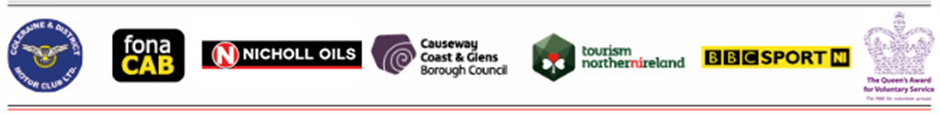 